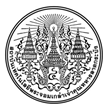 ที่..........................................(ส่วนราชการผู้ให้)ใบสำคัญรับเงินสถาบันเทคโนโลยีพระจอมเกล้าเจ้าคุณทหารลาดกระบัง								วันที่..........เดือน..............................พ.ศ...............ข้าพเจ้า(นาย/นาง/นางสาว).............................................................................................................................หมายเลขโทรศัพท์มือถือ................................... อยู่บ้านเลขที่................................ตรอก/ซอย...................................................... ตำบล/แขวง..........................................................เขต/อำเภอ.....................................................จังหวัด..............................................ได้รับเงินจากสถาบันเทคโนโลยีพระจอมเกล้าเจ้าคุณทหารลาดกระบัง กระทรวงอุดมศึกษา วิทยาศาสตร์ วิจัยและนวัตกรรม 
ดังรายการต่อไปนี้รวมเงิน (ตัวอักษร) (............................................................................................................................................................)ลงชื่อ.....................................................................(ผู้รับเงิน)         (......................................................................)ลงชื่อ.....................................................................(ผู้จ่ายเงิน)        (......................................................................)*หมายเหตุ* แนบพร้อมบัตรประชาชน 1 ใบ / 1 ใบสำคัญรับเงินลำดับที่รายการจำนวนเงินจำนวนเงินลำดับที่รายการบาทสต.รวมเป็นเงินรวมเป็นเงิน